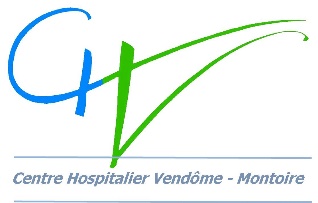 Le Centre Hospitalier de Vendôme-MontoirerecruteAffectation : Soins de suite et de réadaptation – Médecine – Urgences USC – Court séjour gériatrique – Psychiatrie - EhpadA temps complet ou temps partiel 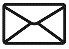 